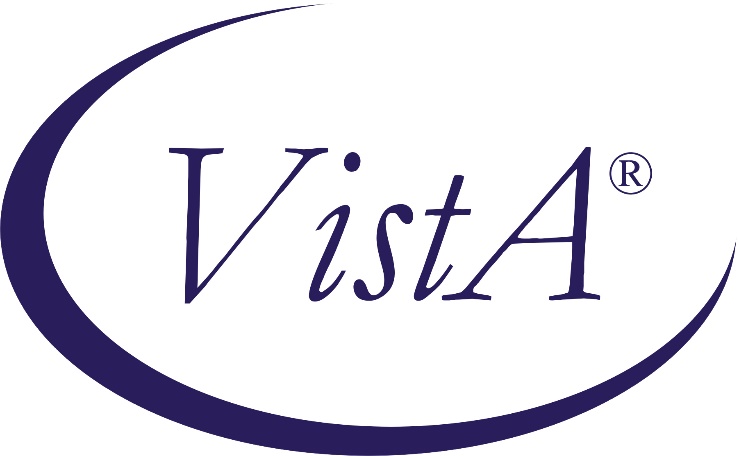 Compensation and Pension Record Interchange (CAPRI) CAPRI Compensation and Pension Worksheet Module (CPWM) Templates and AMIE Worksheet Disability Benefits Questionnaires (DBQs)Release NotesPatch: DVBA*2.7*163 April 2011Department of Veterans AffairsOffice of Enterprise DevelopmentManagement & Financial SystemsPreface Purpose of the Release Notes The Release Notes document describes the new features and functionality of patch DVBA*2.7*163 (CAPRI CPWM TEMPLATES AND AMIE WORKSHEET DBQs). The information contained in this document is not intended to replace the CAPRI User Manual. The CAPRI User Manual should be used to obtain detailed information regarding specific functionality.Table of Contents1.	Purpose	12.	Overview	13.	Associated Remedy Tickets & New Service Requests	14.	Defects Fixes	14.1. DBQ Report Word Wrapping Issue	15.	Enhancements	25.1	CAPRI – DBQ Template Additions	25.2	CAPRI – DBQ Template Modifications	25.2.1.  DBQ HEMATOLOGIC AND LYMPHATIC CONDITIONS, INCLUDING LEUKEMIA:	25.2.2.  DBQ PROSTATE CANCER:	35.3	AMIE–DBQ Worksheet Additions	75.4	AMIE–DBQ Worksheet Modifications	76.	Disability Benefits Questionnaires (DBQs)	86.1.  Kidney Conditions (Nephrology) Disability Benefits Questionnaire	86.2.  Male Reproductive Systems Conditions Disability Benefits Questionnaire	 136.3.  Hematologic and Lymphatic Conditions, including Leukemia Disability Benefits Questionnaire	 206.4.  Prostate Cancer Disability Benefits Questionnaire	…     257. Software and Documentation Retrieval	307.1   Software	307.2   User Documentation	307.3   Related Documents	30PurposeThe purpose of this document is to provide a high-level overview of user and technical information of the enhancements specifically designed for Patch DVBA*2.7*163.Patch DVBA *2.7*163 (CAPRI CPWM TEMPLATES AND AMIE WORKSHEET DBQs) introduces enhancements and updates made to the AUTOMATED MED INFO EXCHANGE (AMIE) V 2.7 package and the Compensation & Pension Record Interchange (CAPRI) application in support of the new Compensation and Pension (C&P) Disability Benefits Questionnaires (DBQs).OverviewVeterans Benefits Administration Veterans Affairs Central Office (VBAVACO) has approved implementation and modification of the following Disability Benefits Questionnaires: DBQ Kidney Conditions (Nephrology)DBQ Male Reproductive Systems ConditionsDBQ Hematologic and Lymphatic Conditions, Including LeukemiaDBQ Prostate CancerAssociated Remedy Tickets & New Service RequestsThere are no Remedy tickets or New Service Requests associated with patch DVBA*2.7*163. Defects Fixes4.1. DBQ Report Word Wrapping IssueThe word-wrapping issues that appeared on report preview and output has been addressed.   Please note the following:If the users display is set to “Windows XP Style”, the user will initially see the word wrapping issue, so we are instructing the user to click “Preview” prior to clicking “Done” to clear the wrapping issue.If the users display is set to “Windows Classic Style” they will “not” experience the word wrapping issues.Please Note:  The word-wrapping issue has only been addressed on DBQs contained in this patch.  We will fix previously released DBQs in future patches. Enhancements This section provides an overview of the modifications and primary functionality that will be delivered in Patch DVBA*2.7*163.CAPRI – DBQ Template AdditionsThis patch includes adding two new CAPRI DBQ Templates that are accessible through the Compensation and Pension Worksheet Module (CPWM) of the CAPRI GUI application.DBQ KIDNEY CONDITIONS (NEPHROLOGY)DBQ MALE REPRODUCTIVE SYSTEMS CONDITIONSCAPRI – DBQ Template ModificationsThis patch includes updates made to the following CAPRI DBQ templates approved by the Veterans Benefits Administration Veterans Affairs Central Office (VBAVACO).Modifications implemented with this patch include updating the following two DBQs listed below.  Each DBQ lists the changes that were made with this patch. DBQ HEMATOLOGIC AND LYMPHATIC CONDITIONS, INCLUDING LEUKEMIA:5.2.1.1. Section 3. Treatment has two new options (i) and (ii) for Anemia:b. Does the Veteran have anemia, including anemia caused by treatment for a hematologic or lymphatic condition?Yes    No   (if "yes", answer both question 3.b.i and 3.b.ii)        i. Is the anemia caused secondary to treatment of another hematologic or lymphatic condition?         Yes    No                  If yes, provide the name of the other condition: _______________________        ii.  Is continuous medication required for control of the anemia?         Yes    No                  If yes, list medication(s): _________________________ 5.2.1.2. Section 3. Treatment has two new options (i) and (ii) for Thrombocytopenia:   c. Does the Veteran have thrombocytopenia, including thrombocytopenia caused by treatment for a   hematologic or lymphatic condition?Yes    No   (if "yes", answer both question 3.c.i and 3.c.ii)        i. Is the thrombocytopenia caused secondary to treatment of another hematologic or lymphatic condition?         Yes    No                  If yes, provide the name of the other condition: _______________________        ii.  Is continuous medication required for control of the thrombocytopenia?         Yes    No                  If yes, list medication(s): _________________________5.2.1.3. Section 9. Other pertinent physical findings, complications, conditions signs and/or symptoms has a new option (a) for Scars: a.  Does the Veteran have any other pertinent physical findings, complications, conditions, signs and/or symptoms?Yes    No  If yes, describe (brief summary): _________________________b. Does the Veteran have any scars (surgical or otherwise) related to any conditions or to the treatment of any conditions listed in the Diagnosis section above?Yes    No  If yes, also complete a Scars Questionnaire for each scar. 5.2.1.4. Section 10. Diagnostic testing has new option (a) for CBC:If testing has been performed and reflects Veteran's current condition, no further testing is required.Provide most recent CBC, hemoglobin level or platelet count appropriate to the Veteran's condition:a. CBC: __________________      Date: _________________b. Hemoglobin level (gm/100ml):_________        Date: _________________c. Platelet count: _______________      Date: _________________d. Are there any other significant diagnostic test findings and/or results?Yes    No   If yes, provide type of test or procedure, date and results (brief summary): _________________DBQ PROSTATE CANCER:The header was changed to “Prostate Cancer Disability Benefits Questionnaire”Section 3. Treatment (Surgery) has been changed to contain the following options:[ ] Surgery              [ ] Prostatectomy                  [ ] Radical prostatectomy                  [ ] Transurethral resection prostatectomy                  [ ] Other (describe):  Section 3. Treatment (Antineoplastic chemotherapy)Date of most recent treatment has been removedSection 4. Residual conditions and/or complications has been changed to Section 4. Voiding dysfunction and contains the following:Does the Veteran have a voiding dysfunction?       [ ] Yes   [ ] No              If yes, provide etiology of voiding dysfunction:      If the Veteran has a voiding dysfunction, complete the following questions:    a. Does the voiding dysfunction cause urine leakage?       [ ] Yes   [ ] No              Indicate severity (check one):              [ ] Does not require the wearing of absorbent material              [ ] Requires absorbent material which must be changed less than 2                   times per day              [ ] Requires absorbent material which must be changed 2 to 4                   times per day              [ ] Requires absorbent material which must be changed more than 4                   times per day              [ ] Other, describe:    b. Does the voiding dysfunction require the use of an appliance?       [ ] Yes   [ ] No              If yes, describe the appliance:      c. Does the voiding dysfunction cause increased urinary frequency?       [ ] Yes   [ ] No              If yes, check all that apply:              [ ] Daytime voiding interval between 2 and 3 hours              [ ] Daytime voiding interval between 1 and 2 hours              [ ] Daytime voiding interval less than 1 hour              [ ] Nighttime awakening to void 2 times              [ ] Nighttime awakening to void 3 to 4 times              [ ] Nighttime awakening to void 5 or more times    d. Does the voiding dysfunction cause signs or symptoms of obstructed        voiding?       [ ] Yes   [ ] No              If yes, check all that apply:              [ ] Hesitancy                  If checked, is hesitancy marked?                     [ ] Yes   [ ] No                 [ ] Slow or weak stream                  If checked, is stream markedly slow or weak?                     [ ] Yes   [ ] No                 [ ] Decreased force of stream                  If checked, is force of stream markedly decreased?                     [ ] Yes   [ ] No                 [ ] Stricture disease requiring dilatation 1 to 2 times per year              [ ] Stricture disease requiring periodic dilatation every 2 to 3                   months              [ ] Recurrent urinary tract infections secondary to obstruction              [ ] Uroflowmetry peak flow rate less than 10 cc/sec              [ ] Post void residuals greater than 150 cc              [ ] Urinary retention requiring intermittent catheterization              [ ] Urinary retention requiring continuous catheterization              [ ] Other, describe:Section 5. Other pertinent physical findings, complications, conditions, signs and/or symptoms has been changed to Section 5. Urinary tract/kidney infection and contains the following:Does the Veteran have a history of recurrent symptomatic urinary tract or     kidney infections?       [ ] Yes   [ ] No              If yes, provide etiology:             If the Veteran has had recurrent symptomatic urinary tract or kidney            infections, indicate all treatment modalities that apply:              [ ] No treatment              [ ] Long-term drug therapy                  If checked, list medications used and indicate dates for                      courses of treatment over the past 12 months:                [ ] Hospitalization                  If checked, indicate frequency of hospitalization:                     [ ] 1 or 2 per year                     [ ] > 2 per year              [ ] Drainage                  If checked, indicate dates when drainage performed over past                      12 months:                 [ ] Continuous intensive management                  If checked, indicate types of treatment and medications used                      over past 12 months:                [ ] Intermittent intensive management                  If checked, indicate types of treatment and medications used                      over past 12 months:                [ ] Other, describe: Section 6. Diagnostic testing has been changed to Section 6. Erectile dysfunction and contains the following:    a. Does the Veteran have erectile dysfunction?       [ ] Yes   [ ] No              If yes, provide etiology:      b. If the Veteran has erectile dysfunction, is it as likely as not (at        least a 50% probability) attributable to one of the diagnoses in Section 1,        including residuals of treatment for this diagnosis?       [ ] Yes   [ ] No              If yes, specify the diagnosis to which the erectile dysfunction is               as likely as not attributable:      c. If the Veteran has erectile dysfunction, is he able to achieve an        erection sufficient for penetration and ejaculation (without  medication)?       [ ] Yes   [ ] No              If no, is the Veteran able to achieve an erection sufficient for            penetration and ejaculation (with medication)?              [ ] Yes   [ ] No   Section 7. Functional impact has been changed to Section 7. Retrograde ejaculation and contains the following:    a. Does the Veteran have retrograde ejaculation?       [ ] Yes   [ ] No              If yes, provide etiology of the retrograde ejaculation:      b. If the Veteran has retrograde ejaculation, is it as likely as not (at        least a 50% probability) attributable to one of the diagnoses in Section 1,        including residuals of treatment for this diagnosis?       [ ] Yes   [ ] No              If yes, specify the diagnosis to which the retrograde ejaculation is               as likely as not attributable:  5.2.2.8.  Section 8. Remarks, if any has been changed to Section 8. Residualconditions and/or complications and contains the following:     a. Does the Veteran have any other residual conditions and/or complications        due to prostate cancer or treatment for prostate cancer?       [ ] Yes   [ ] No              If yes, describe:  5.2.2.9.  Section 9. Other pertinent physical findings, complications, conditions signs and/or symptoms has been added to the DBQ and contains the following:    a. Does the Veteran have any scars (surgical or otherwise) related to any        conditions or to the treatment of any conditions listed in the Diagnosis        section above?       [ ] Yes   [ ] No              If yes, are any of the scars painful and/or unstable, or is the            total area of all related scars greater than 39 square cm (6 square            inches)?              [ ] Yes   [ ] No          If yes, also complete a Scars Questionnaire.    b. Does the Veteran have any other pertinent physical findings,        complications, conditions, signs or symptoms?       [ ] Yes   [ ] No              If yes, describe (brief summary):  5.2.3.0. Section 10. Diagnostic testing has been added to the DBQ and contains the following:NOTE: If laboratory test results are in the medical record and reflect the           Veteran's current condition, repeat testing is not required.    Are there any significant diagnostic test findings and/or results?       [ ] Yes   [ ] No      If yes, provide type of test or procedure, date and results    (brief summary):  5.2.3.1. New Section 11. Functional impact, was previously Section 7. Functional impact5.2.3.2. New Section 12. Remarks, if any was previously Section 8. Remarks, if any  AMIE–DBQ Worksheet AdditionsVBAVACO has approved the following new AMIE –DBQ Worksheets that are accessible through the Veterans Health Information Systems and Technology Architecture (VistA) AMIE software packageDBQ KIDNEY CONDITIONS (NEPHROLOGY)DBQ MALE REPRODUCTIVE SYSTEMS CONDITIONS  AMIE–DBQ Worksheet ModificationsVBAVACO has approved modifications for the following AMIE –DBQ Worksheets.DBQ HEMIC AND LYMPHATIC CONDITIONS, INCLUDING LEUKEMIA DBQ PROSTATE CANCER  Disability Benefits Questionnaires (DBQs) The following section illustrates the content of the new questionnaires included in Patch DVBA*2.7*163. 6.1. Kidney Conditions (Nephrology) Disability Benefits QuestionnaireName of patient/Veteran: _____________________________________SSN:	Your patient is applying to the U. S. Department of Veterans Affairs (VA) for disability benefits.  VA will consider the information you provide on this questionnaire as part of their evaluation in processing the Veteran’s claim. 1. Diagnosis:	Does the Veteran now have or has he/she ever been diagnosed with a kidney condition? Yes    No If no, provide rationale (e.g., Veteran has never had any known kidney condition(s)):  ________________________________________________________________	If yes, indicate diagnoses: (check all that apply)  Diabetic nephropathy 	 ICD Code: ______	Date of Diagnosis: ____________ Glomerulonephritis 	 ICD Code: ______	Date of Diagnosis: ____________ Hydronephrosis 		 ICD Code: ______	Date of Diagnosis: ____________ Interstitial nephritis 	 ICD Code: ______	Date of Diagnosis: ____________ Kidney transplant 	 ICD Code: ______	Date of Diagnosis: ____________ Nephrosclerosis 		 ICD Code: ______	Date of Diagnosis: ____________ Nephrolithiasis 		 ICD Code: ______	Date of Diagnosis: ____________ Renal artery stenosis       ICD Code: ______	Date of Diagnosis: ____________  Ureterolithiasis 		 ICD Code: ______	Date of Diagnosis: ____________ Neoplasm of the kidney								ICD Code: ______	Date of Diagnosis: ____________ Other kidney condition (specify diagnosis, providing only diagnoses that pertain to kidney conditions.) 	Other diagnosis #1: ______________ ICD code: _____________________Date of diagnosis: _______________Other diagnosis #2: ______________ ICD code: _____________________Date of diagnosis: _______________If there are additional diagnoses that pertain to kidney conditions, list using above format: _______2. Medical historyDescribe the history (including cause, onset and course) of the Veteran’s kidney condition: _______3. Renal dysfunction a. Does the Veteran have renal dysfunction? Yes    No   If yes, does the Veteran require regular dialysis? Yes    No  b. Does the Veteran have any signs or symptoms due to renal dysfunction? Yes    No  If yes, check all that apply:	 Proteinuria (albuminuria)	If checked, indicate frequency: (check all that apply) 		 Recurring   	 Constant   	 Persistent 	 Edema (due to renal dysfunction)	If checked, indicate frequency: (check all that apply) 		 Some 	 Transient    Slight   	 Persistent Anorexia (due to renal dysfunction) Weight loss (due to renal dysfunction)If checked, provide baseline weight (average weight for 2-year period preceding onset of disease): ____________Provide current weight: ________________________ Generalized poor health due to renal dysfunction  Lethargy due to renal dysfunction Weakness due to renal dysfunction Limitation of exertion due to renal dysfunction Able to perform only sedentary activity, due to persistent edema caused by renal dysfunction  Markedly decreased function other organ systems, especially the cardiovascular system, caused	 by renal dysfunction 		If checked, describe: ________________________________c. Does the Veteran have hypertension and/or heart disease due to renal dysfunction or caused by any kidney condition? Yes    No   If yes, also complete the Hypertension and/or Heart Disease Questionnaire as appropriate.  4. Urolithiasisa. Does the Veteran have kidney, ureteral or bladder calculi? Yes    No  If yes, indicate location (check all that apply) 	 Kidney    Ureter    Bladder   If the Veteran has urolithiasis, complete the following:b. Has the Veteran had treatment for recurrent stone formation in the kidney, ureter or bladder? Yes    NoIf yes, indicate treatment: (check all that apply) 	 Diet therapy		If checked, specify diet and dates of use: ____________		 Drug therapy		If checked, list medication and dates of use: ____________	 Invasive or non-invasive procedures 	If checked, indicate average number of times per year invasive or non-invasive procedures were required:	 0 to 1 per year      2 per year      > 2 per year	Date and facility of most recent invasive or non-invasive procedure: ______________c. Does the Veteran have signs or symptoms due to urolithiasis?  Yes    NoIf yes, indicate severity (check all that apply):   	 No symptoms or attacks of colic 	 Occasional attacks of colic    	 Frequent attacks of colic	 Causing voiding dysfunction		 Requires catheter drainage   	 Causing infection (pyonephrosis)	 Causing hydronephrosis	 Causing impaired kidney function 	 Other, describe: ______________________5. Urinary tract/kidney infectionDoes the Veteran have a history of recurrent symptomatic urinary tract or kidney infections?   Yes    NoIf yes, provide etiology: ___________________________If the Veteran has had recurrent symptomatic urinary tract or kidney infections, indicate all treatment modalities that apply: No treatment Long-term drug therapyIf checked, list medications used and indicate dates for courses of treatment over the past 12 months: ____________________________________ Hospitalization 		If checked, indicate frequency of hospitalization: 1 or 2 per year  > 2 per year Drainage	If checked, indicate dates when drainage performed over past 12 months: ________________ Continuous intensive management	If checked, indicate types of treatment and medications used over past 12 months: ______ Intermittent intensive management	If checked, indicate types of treatment and medications used over past 12 months: ______ Other, describe: ___________________6. Kidney transplant or removal a. Has the Veteran had a kidney removed?  Yes    NoIf yes, provide reason:         Kidney donation         Due to disease        Due to trauma or injury	 Other, describe: ________________b. Has the Veteran had a kidney transplant?                                      Yes    NoIf yes, date of admission: __________________Date of discharge: _________________________7. Tumors and neoplasmsa. Does the Veteran have a benign or malignant neoplasm or metastases related to any of the diagnoses in the Diagnosis section? Yes    No  If yes, complete the following: b. Is the neoplasm Benign	 Malignantc. Has the Veteran completed treatment or is the Veteran currently undergoing treatment for a benign or malignant neoplasm or metastases?  Yes    No; watchful waitingIf yes, indicate type of treatment the Veteran is currently undergoing or has completed (check all that apply): Treatment completed; currently in watchful waiting status	 Surgery			If checked, describe: ___________________		Date(s) of surgery: __________ Radiation therapy   		Date of most recent treatment: ___________		Date of completion of treatment or anticipated date of completion: _________ Antineoplastic chemotherapy 		Date of most recent treatment: ___________		Date of completion of treatment or anticipated date of completion: _________	 Other therapeutic procedure 		If checked, describe procedure: ___________________ 		Date of most recent procedure: __________ Other therapeutic treatment		If checked, describe treatment:				Date of completion of treatment or anticipated date of completion: _________d. Does the Veteran currently have any residual conditions or complications due to the neoplasm (including metastases) or its treatment, other than those already documented in the report above? Yes    No   If yes, list residual conditions and complications (brief summary): ________________e. If there are additional benign or malignant neoplasms or metastases related to any of the diagnoses in the Diagnosis section, describe using the above format: ____________________________________________8. Other pertinent physical findings, complications, conditions, signs and/or symptomsa. Does the Veteran have any scars (surgical or otherwise) related to any conditions or to the treatment of any conditions listed in the Diagnosis section above?   Yes    No  If yes, are any of the scars painful and/or unstable, or is the total area of all related scars greater than 39 square cm (6 square inches)? Yes    No  If yes, also complete a Scars Questionnaire.b. Does the Veteran have any other pertinent physical findings, complications, conditions, signs or symptoms? Yes    No  If yes, describe (brief summary): _________________________9. Diagnostic testingNOTE: If laboratory test results are in the medical record and reflect the Veteran’s current renal function, repeat testing is not required.a. Has the Veteran had laboratory or other diagnostic studies performed? Yes    No  If yes, provide most recent results, if available:b. Laboratory studies BUN:	Date: ___________ 	Result: ______________ Creatinine:	Date: ___________ 	Result: ______________ EGFR:	Date: ___________ 	Result: ______________c. Urinalysis:  Hyaline casts:	Date: ___________ 	Result: ______________ Granular casts:	Date: ___________ 	Result: ______________ RBC’s/HPF:	Date: ___________ 	Result: ______________ Protein (albumin):	Date: ___________ 	Result: ______________ Spot urine for protein/creatinine ratio:	Date: ___________ 	Result: ______________ 24 hour protein (albumin):	Date: ___________ 	Result: ______________d. Urine microalbumin:	Date: ___________ 	Result: ______________e. Are there any other significant diagnostic test findings and/or results? Yes    No   If yes, provide type of test or procedure, date and results (brief summary): _________________10. Functional impact Does the Veteran’s kidney condition(s), including neoplasms, if any, impact his or her ability to work?  Yes    No If yes, describe impact of each of the Veteran’s kidney conditions, providing one or more examples: ____11. Remarks, if any:  ______________________________________________________________Physician signature: __________________________________________ Date: 	___Physician printed name: _______________________________________ Medical license #: _____________ Physician address: 	___________________________________ Phone: ________________________	Fax: _____________________________NOTE: VA may request additional medical information, including additional examinations if necessary to complete VA’s review of the Veteran’s application.Privacy Act Notice: VA will not disclose information collected on this form to any source other than what has been authorized under the Privacy Act of 1974 or Title 38, Code of Federal Regulations 1.576 for routine uses (i.e., civil or criminal law enforcement, congressional communications, epidemiological or research studies, the collection of money owed to the United States, litigation in which the United States is a party or has an interest, the administration of VA programs and delivery of VA benefits, verification of identity and status, and personnel administration) as identified in the VA system of records, 58/VA21/22/28, Compensation, Pension, Education and Vocational Rehabilitation and Employment Records – VA, published in the Federal Register. Your obligation to respond is required to obtain or retain benefits. VA uses your SSN to identify your claim file. Providing your SSN will help ensure that your records are properly associated with your claim file. Giving us your SSN account information is voluntary. Refusal to provide your SSN by itself will not result in the denial of benefits. VA will not deny an individual benefits for refusing to provide his or her SSN unless the disclosure of the SSN is required by a Federal Statute of law in effect prior to January 1, 1975, and still in effect. The requested information is considered relevant and necessary to determine maximum benefits under the law. The responses you submit are considered confidential (38 U.S.C. 5701). Information submitted is subject to verification through computer matching programs with other agencies.Respondent Burden: We need this information to determine entitlement to benefits (38 U.S.C. 501). Title 38, United States Code, allows us to ask for this information. We estimate that you will need an average of 30 minutes to review the instructions, find the information, and complete the form. VA cannot conduct or sponsor a collection of information unless a valid OMB control number is displayed. You are not required to respond to a collection of information if this number is not displayed. Valid OMB control numbers can be located on the OMB Internet Page at www.reginfo.gov/public/do/PRAMain. If desired, you can call 1-800-827-1000 to get information on where to send comments or suggestions about this form.6.2.  Male Reproductive Systems Conditions Disability BenefitsQuestionnaireName of patient/Veteran: _____________________________________SSN:	Your patient is applying to the U. S. Department of Veterans Affairs (VA) for disability benefits.  VA will consider the information you provide on this questionnaire as part of their evaluation in processing the Veteran’s claim. 1. Diagnosis:	Does the Veteran now have or has he ever been diagnosed with any conditions of the male reproductive system?   Yes    No  If no, provide rationale (e.g., Veteran has never had any known male reproductive organ conditions): _________________If yes, indicate diagnoses: (check all that apply)  Erectile dysfunction 	ICD Code: ______	Date of Diagnosis: ____________ Penis, deformity (e.g., Peyronie’s)	ICD Code: ______	Date of Diagnosis: ____________ Testis, atrophy, one or both	ICD Code: ______	Date of Diagnosis: ____________ Testis, removal, one or both		ICD Code: ______	Date of Diagnosis: ____________   Epididymitis, chronic		ICD Code: ______	Date of Diagnosis: ____________  Epididymo-orchitis, chronic		ICD Code: ______	Date of Diagnosis: ____________   Prostate injury		ICD Code: ______	Date of Diagnosis: ____________   Prostate hypertrophy (BPH)		ICD Code: ______	Date of Diagnosis: ____________  Prostatitis, chronic		ICD Code: ______	Date of Diagnosis: ____________  Prostate surgical residuals (as addressed in items 3-6)		ICD Code: ______	Date of Diagnosis: ____________  Neoplasms of the male reproductive system				ICD Code: ______	Date of Diagnosis: ____________ Other male reproductive system condition (specify diagnosis, providing only diagnoses that pertain to male reproductive system.) 		ICD Code: ______	Date of Diagnosis: ____________Other diagnosis #1: ______________ ICD code: _____________________Date of diagnosis: _______________Other diagnosis #2: ______________ ICD code: _____________________Date of diagnosis: _______________If there are additional diagnoses that pertain to the male reproductive organ conditions, list using above format: _______________________________________________________________________________ 2. Medical historya. Describe the history (including onset and course) of the Veteran’s male reproductive organ condition(s) (brief summary): ____________________________________b.  Does the Veteran’s treatment plan include taking continuous medication for the diagnosed condition? Yes    No    List medications:  ______________________________________________________c.  Has the Veteran had an orchiectomy? Yes    No    	Indicate testicle removed:     Right     Left     BothIndicate reason for removal: Undescended Congenitally underdeveloped		 Other:  provide reason for removal: _________________	3. Voiding dysfunction Does the Veteran have a voiding dysfunction? Yes	 No  If yes, provide etiology of voiding dysfunction: ________________If the Veteran has a voiding dysfunction, complete the following questions:a. Does the voiding dysfunction cause urine leakage? Yes	 No  Indicate severity (check one):	 Does not require the wearing of absorbent material	 Requires absorbent material which must be changed less than 2 times per day	 Requires absorbent material which must be changed 2 to 4 times per day	 Requires absorbent material which must be changed more than 4 times per day	 Other, describe: ____________________b. Does the voiding dysfunction require the use of an appliance?  Yes    No If yes, describe the appliance: _____________________________________________________________________c. Does the voiding dysfunction cause increased urinary frequency? Yes	 No  If yes, check all that apply:	 Daytime voiding interval between 2 and 3 hours	 Daytime voiding interval between 1 and 2 hours 	 Daytime voiding interval less than 1 hour	 Nighttime awakening to void 2 times	 Nighttime awakening to void 3 to 4 times 	 Nighttime awakening to void 5 or more timesd. Does the voiding dysfunction cause signs or symptoms of obstructed voiding? Yes	 No  If yes, check all that apply:	 Hesitancy		If checked, is hesitancy marked? 						 Yes    No     	 Slow or weak stream		If checked, is stream markedly slow or weak? 			 Yes    No    	 Decreased force of stream		If checked, is force of stream markedly decreased? 			 Yes    No    		 Stricture disease requiring dilatation 1 to 2 times per year	 Stricture disease requiring periodic dilatation every 2 to 3 months 	 Recurrent urinary tract infections secondary to obstruction 	 Uroflowmetry peak flow rate less than 10 cc/sec 	 Post void residuals greater than 150 cc	 Urinary retention requiring intermittent catheterization 	 Urinary retention requiring continuous catheterization 	 Other, describe: _______________________4. Urinary tract/kidney infectionDoes the Veteran have a history of recurrent symptomatic urinary tract or kidney infections?   Yes    NoIf yes, provide etiology: ___________________________If the Veteran has had recurrent symptomatic urinary tract or kidney infections, indicate all treatment modalities that apply: No treatment Long-term drug therapyIf checked, list medications used  and indicate dates for courses of treatment over the past 12 months: ____________________________________ Hospitalization 		If checked, indicate frequency of hospitalization: 1 or 2 per year  >2 per year Drainage	If checked, indicate dates when drainage performed over past 12 months: ________________ Continuous intensive management	If checked, indicate types of treatment and medications used over past 12 months: ______ Intermittent intensive management	If checked, indicate types of treatment and medications used over past 12 months: ______ Other, describe: ___________________5. Erectile dysfunction a. Does the Veteran have erectile dysfunction? 		 Yes    NoIf yes, provide etiology: ___________________________b. If the Veteran has erectile dysfunction, is it as likely as not (at least a 50% probability) attributable to one of the diagnoses in Section 1, including residuals of treatment for this diagnosis?   Yes    No  If yes, specify the diagnosis to which the erectile dysfunction is as likely as not attributable: ___________________c. If the Veteran has erectile dysfunction, is he able to achieve an erection sufficient for penetration and ejaculation (without medication)?  Yes    No If no, is the Veteran able to achieve an erection sufficient for penetration and ejaculation (with medication)?  Yes    No6. Retrograde ejaculation a. Does the Veteran have retrograde ejaculation? 		 Yes    NoIf yes, provide etiology of the retrograde ejaculation: ___________________________b. If the Veteran has retrograde ejaculation, is it as likely as not (at least a 50% probability) attributable to one of the diagnoses in Section 1, including residuals of treatment for this diagnosis?   Yes    No  If yes, specify the diagnosis to which the retrograde ejaculation is as likely as not attributable: ___________________7. Male reproductive organ infectionsDoes the Veteran have a history of chronic epididymitis, epididymo-orchitis or prostatitis? Yes    NoIf yes, indicate all treatment modalities that apply: No treatment Long-term drug therapyIf checked, list medications used and indicate dates for courses of treatment over the past 12 months: ____________________________________ Hospitalization 	If checked, indicate frequency of hospitalization: 1 or 2 per year  >  2 per year Continuous intensive management	If checked, indicate types of treatment and medications used over past 12 months: ______ Intermittent intensive management	If checked, indicate types of treatment and medications used over past 12 months: ______ Other, describe: ___________________8. Physical exama. Penis Normal       Not examined per Veteran’s request   Not examined; penis exam not relevant to condition    Abnormal If abnormal, indicate severity: Loss/removal of half or more of penis  Loss/removal of glans penis  Penis deformity (such as Peyronie’s disease)		If checked, describe: ___________b. Testes   Normal    Not examined per Veteran’s request   Not examined; testicular exam not relevant to condition    Abnormal   If abnormal, check all that apply:Right testicle Size 1/3 or less of normal  Size 1/2 to 1/3 of normal  Considerably harder than normal Considerably softer than normal Absent  Other abnormality,Describe: _____________________Left testicle Size 1/3 or less of normal  Size 1/2 to 1/3 of normal  Considerably harder than normal Considerably softer than normal Absent  Other abnormality,Describe: _____________________c. Epididymis 	 Normal   	 Not examined per Veteran’s request  	 Not examined; epididymis exam not relevant to condition   	 Abnormal  	If abnormal, check all that apply:	Right epididymis		 Tender to palpation 		 Other, describe: _________________	Left epididymis		 Tender to palpation  Other, describe: _________________d. Prostate Normal      Not examined per Veteran’s request   Not examined; prostate exam not relevant to condition    Abnormal 	If abnormal, describe: _________________9. Tumors and neoplasmsa.  Does the Veteran have a benign or malignant neoplasm or metastases related to any of the diagnoses in the Diagnosis section? Yes    No  If yes, complete the following: b. Is the neoplasm Benign	 Malignantc. Has the Veteran completed treatment or is the Veteran currently undergoing treatment for a benign or malignant neoplasm or metastases?  Yes    No; watchful waitingIf yes, indicate type of treatment the Veteran is currently undergoing or has completed (check all that apply): Treatment completed; currently in watchful waiting status	 Surgery			If checked, describe: ___________________		Date(s) of surgery: __________ Radiation therapy   		Date of most recent treatment: ___________		Date of completion of treatment or anticipated date of completion: _________ Antineoplastic chemotherapy 		Date of most recent treatment: ___________		Date of completion of treatment or anticipated date of completion: _________	 Other therapeutic procedure 		If checked, describe procedure: ___________________ 		Date of most recent procedure: __________ Other therapeutic treatment		If checked, describe treatment:				Date of completion of treatment or anticipated date of completion: _________d. Does the Veteran currently have any residual conditions or complications due to the neoplasm (including metastases) or its treatment, other than those already documented in the report above? Yes    No   If yes, list residual conditions and complications (brief summary): ________________e. If there are additional benign or malignant neoplasms or metastases related to any of the diagnoses in the Diagnosis section, describe using the above format: ____________________________________________10. Other pertinent physical findings, complications, conditions, signs and/or symptomsa. Does the Veteran have any scars (surgical or otherwise) related to any conditions or to the treatment of any conditions listed in the Diagnosis section above?   Yes    No  If yes, are any of the scars painful and/or unstable, or is the total area of all related scars greater than 39 square cm (6 square inches)? Yes    No  If yes, also complete a Scars Questionnaire.b. Does the Veteran have any other pertinent physical findings, complications, conditions, signs or symptoms? Yes    No  If yes, describe (brief summary): _________________________11. Diagnostic testingNOTE: If imaging studies, diagnostic procedures or laboratory testing has been performed and reflects the Veteran’s current condition, provide most recent results; no further studies or testing are required for this examination.  a.  Has the Veteran had a testicular biopsy to determine the presence of spermatozoa? Yes    No    	If yes, were spermatozoa present?	 Yes    No    	Date of biopsy: ________________b. Have any other imaging studies, diagnostic procedures or laboratory testing been performed and are the results available?   Yes    No   If yes, provide type of test or procedure, date and results (brief summary): _________________12. Functional impact Does the Veteran’s male reproductive system condition(s), including neoplasms, if any, impact his ability to work?   Yes    No If yes, describe the impact of each of the Veteran’s male reproductive system condition(s), providing one or more examples:_____________________________  13. Remarks, if any:  ______________________________________________________________Physician signature: __________________________________________ Date: 	___Physician printed name: _______________________________________ Medical license #: _____________ Physician address: 	___________________________________ Phone: ________________________	Fax: _____________________________NOTE: VA may request additional medical information, including additional examinations if necessary to complete VA’s review of the Veteran’s application.Privacy Act Notice: VA will not disclose information collected on this form to any source other than what has been authorized under the Privacy Act of 1974 or Title 38, Code of Federal Regulations 1.576 for routine uses (i.e., civil or criminal law enforcement, congressional communications, epidemiological or research studies, the collection of money owed to the United States, litigation in which the United States is a party or has an interest, the administration of VA programs and delivery of VA benefits, verification of identity and status, and personnel administration) as identified in the VA system of records, 58/VA21/22/28, Compensation, Pension, Education and Vocational Rehabilitation and Employment Records – VA, published in the Federal Register. Your obligation to respond is required to obtain or retain benefits. VA uses your SSN to identify your claim file. Providing your SSN will help ensure that your records are properly associated with your claim file. Giving us your SSN account information is voluntary. Refusal to provide your SSN by itself will not result in the denial of benefits. VA will not deny an individual benefits for refusing to provide his or her SSN unless the disclosure of the SSN is required by a Federal Statute of law in effect prior to January 1, 1975, and still in effect. The requested information is considered relevant and necessary to determine maximum benefits under the law. The responses you submit are considered confidential (38 U.S.C. 5701). Information submitted is subject to verification through computer matching programs with other agencies.Respondent Burden: We need this information to determine entitlement to benefits (38 U.S.C. 501). Title 38, United States Code, allows us to ask for this information. We estimate that you will need an average of 15   minutes to review the instructions, find the information, and complete the form. VA cannot conduct or sponsor a collection of information unless a valid OMB control number is displayed. You are not required to respond to a collection of information if this number is not displayed. Valid OMB control numbers can be located on the OMB Internet Page at www.reginfo.gov/public/do/PRAMain. If desired, you can call 1-800-827-1000 to get information on where to send comments or suggestions about this form.6.3.  Hematologic and Lymphatic Conditions, including Leukemia Disability Benefits QuestionnaireName of patient/Veteran: _____________________________________SSN:	Your patient is applying to the U. S. Department of Veterans Affairs (VA) for disability benefits.  VA will consider the information you provide on this questionnaire as part of their evaluation in processing the Veteran’s claim.   1. Diagnosis	Does the Veteran now have or has he/she ever been diagnosed with a hematologic and/or lymphatic condition?   Yes     NoIf no, provide rationale (e.g., Veteran does not currently have any known hematologic or lymphatic condition(s)): _________________If yes, select the Veteran’s condition: Acute lymphocytic leukemia (ALL) 	ICD code:  ________    Date of diagnosis: _____________ Acute myelogenous leukemia (AML) 	ICD code:  ________    Date of diagnosis: _____________ Chronic myelogenous leukemia (CML) ICD code:  ________    Date of diagnosis: _____________ Hodgkin’s disease 	ICD code:  ________    Date of diagnosis: _____________	 Non-Hodgkin’s lymphoma 		ICD code:  ________    Date of diagnosis: _____________	 Anemia			ICD code:  ________    Date of diagnosis: _____________	 Thrombocytopenia 		ICD code:  ________    Date of diagnosis: _____________	 Polycythemia vera 		ICD code:  ________    Date of diagnosis: _____________	 Sickle cell anemia 		ICD code:  ________    Date of diagnosis: _____________	 Splenectomy 		ICD code:  ________    Date of diagnosis: ____________	 Hairy cell or other B-cell leukemia: If checked, complete Hairy cell and other B-cell leukemias Questionnaire. Other hematologic or lymphatic condition(s):	Other diagnosis #1: __________________ICD code:  ____________________ 	Date of diagnosis: ______________Other diagnosis #2: __________________ICD code:  ____________________ 	Date of diagnosis: ______________Other diagnosis #3: __________________ICD code:  ____________________ 	Date of diagnosis: ______________If there are additional diagnoses that pertain to hematologic or lymphatic condition(s), list using above format: ____________________________________________________________2. Medical historya. Describe the history (including onset, course and status) of the Veteran’s current condition(s) (brief summary):___________________b. Indicate the status of the primary condition:  Active Remission Not applicable3. Treatmenta. Has the Veteran completed any treatment or is the Veteran currently undergoing any treatment for any lymphatic or hematologic condition, including leukemia? Yes    No; watchful waiting If yes, indicate treatment type(s) (check all that apply): Treatment completed; currently in watchful waiting status		 Bone marrow transplant			If checked, provide: 	Date of hospital admission and location:  __________________________     	Date of hospital discharge after transplant: __________________________ Surgery	If checked, describe: ___________________	Date(s) of surgery: ______________ Radiation therapy   	Date of most recent treatment: ___________	Date of completion of treatment or anticipated date of completion: _________ Antineoplastic chemotherapy 	Date of most recent treatment: ___________	Date of completion of treatment or anticipated date of completion: _________	 Other therapeutic procedure and/or treatment (describe): _____________________________	Date of procedure: __________	Date of completion of treatment or anticipated date of completion: _________	b. Does the Veteran have anemia, including anemia caused by treatment for a hematologic or lymphatic condition? Yes    No   (if “yes”, answer both question 3.b.i and 3.b.ii)	i. Is the anemia caused secondary to treatment of another hematologic or lymphatic condition?	 Yes    No  		If yes, provide the name of the other condition: _______________________	ii.  Is continuous medication required for control of the anemia?	 Yes    No  		If yes, list medication(s): _________________________c. Does the Veteran have thrombocytopenia, including thrombocytopenia caused by treatment for a hematologic or lymphatic condition? Yes    No   (if “yes”, answer both question 3.c.i and 3.c.ii)	i. Is the thrombocytopenia caused secondary to treatment of another hematologic or lymphatic condition?	 Yes    No  		If yes, provide the name of the other condition: _______________________	ii.  Is continuous medication required for control of the thrombocytopenia?	 Yes    No  		If yes, list medication(s): _________________________4. Conditions, complications and/or residualsa. Does the Veteran currently have any conditions, complications and/or residuals due to a hematologic or lymphatic disorder or due to treatment for a hematologic or lymphatic disorder? Yes    No  If yes, check all that apply:  Weakness	 Easy fatigability	 Light-headedness  Shortness of breath Headaches  Dyspnea on mild exertion	 Dyspnea at rest  Tachycardia  Syncope	 Cardiomegaly		 High output congestive heart failure Complications or residuals of treatment requiring transfusion of platelets or red blood cells		If checked, indicate frequency:	 At least once per year but less than once every 3 months	 At least once every 3 months			 At least once every 6 weeksc. Does the Veteran currently have any other conditions, complications and/or residuals of treatment from a hematologic or lymphatic disorder? Yes    No  If yes, describe (brief summary): _______________________ 5. Recurring infections		       Does the Veteran currently have any conditions, complications and/or residuals of treatment for a hematologic or lymphatic disorder that result in recurring infections? Yes    No  If yes, indicate frequency of infections: Less than once per year  At least once per year but less than once every 3 months At least once every 3 months At least once every 6 weeks6. Thrombocytopenia (primary, idiopathic or immune) 		Does the Veteran have thrombocytopenia? Yes    No  If yes, check all that apply: Stable platelet count of 100,000 or more Stable platelet count between 70,000 and 100,000 Platelet count between 20,000 and 70,000 Platelet count of less than 20,000 With active bleeding	 Requiring treatment with medication	 Requiring treatment with transfusions7. Polycythemia veraDoes the Veteran have polycythemia vera? Yes    No  If yes, check all that apply: Stable, with or without continuous medication  Requiring phlebotomy Requiring myelosuppressant treatment NOTE: If there are complications due to polycythemia vera such as hypertension, gout, stroke or thrombotic disease, also complete appropriate Questionnaire(s).8. Sickle cell anemia 	Does the Veteran have sickle cell anemia? Yes    No  If yes, check all that apply: Asymptomatic In remission With identifiable organ impairment Following repeated hemolytic sickling crises with continuing impairment of health Painful crises several times a year Repeated painful crises, occurring in skin, joints, bones or any major organs  With anemia, thrombosis and infarction Symptoms preclude other than light manual labor  Symptoms preclude even light manual labor9. Other pertinent physical findings, complications, conditions, signs and/or symptomsa.  Does the Veteran have any other pertinent physical findings, complications, conditions, signs and/or symptoms? Yes    No  If yes, describe (brief summary): _________________________b. Does the Veteran have any scars (surgical or otherwise) related to any conditions or to the treatment of any conditions listed in the Diagnosis section above?   Yes    No  If yes, also complete a Scars Questionnaire for each scar. 10. Diagnostic testingIf testing has been performed and reflects Veteran’s current condition, no further testing is required.Provide most recent CBC, hemoglobin level or platelet count appropriate to the Veteran’s condition:a. CBC: __________________	Date: _________________b. Hemoglobin level (gm/100ml):_________ 	Date: _________________c. Platelet count: _______________ 	Date: _________________d. Are there any other significant diagnostic test findings and/or results? Yes    No   If yes, provide type of test or procedure, date and results (brief summary): _________________11. Functional impact Does the Veteran’s hematologic and/or lymphatic condition(s) impact his or her ability to work?  Yes    No If yes, describe impact of each of the Veteran’s hematologic and/or lymphatic conditions, providing one or more examples: _________________________________12. Remarks, if any:  ______________________________________________________________Physician signature: __________________________________________ Date: 	___Physician printed name: _______________________________________ Medical license #: _____________ Physician address: 	___________________________________ Phone: ________________________	Fax: _____________________________NOTE: VA may request additional medical information, including additional examinations if necessary to complete VA’s review of the Veteran’s application.Privacy Act Notice: VA will not disclose information collected on this form to any source other than what has been authorized under the Privacy Act of 1974 or Title 38, Code of Federal Regulations 1.576 for routine uses (i.e., civil or criminal law enforcement, congressional communications, epidemiological or research studies, the collection of money owed to the United States, litigation in which the United States is a party or has an interest, the administration of VA programs and delivery of VA benefits, verification of identity and status, and personnel administration) as identified in the VA system of records, 58/VA21/22/28, Compensation, Pension, Education and Vocational Rehabilitation and Employment Records – VA, published in the Federal Register. Your obligation to respond is required to obtain or retain benefits. VA uses your SSN to identify your claim file. Providing your SSN will help ensure that your records are properly associated with your claim file. Giving us your SSN account information is voluntary. Refusal to provide your SSN by itself will not result in the denial of benefits. VA will not deny an individual benefits for refusing to provide his or her SSN unless the disclosure of the SSN is required by a Federal Statute of law in effect prior to January 1, 1975, and still in effect. The requested information is considered relevant and necessary to determine maximum benefits under the law. The responses you submit are considered confidential (38 U.S.C. 5701). Information submitted is subject to verification through computer matching programs with other agencies.Respondent Burden: We need this information to determine entitlement to benefits (38 U.S.C. 501). Title 38, United States Code, allows us to ask for this information. We estimate that you will need an average of 15   minutes to review the instructions, find the information, and complete the form. VA cannot conduct or sponsor a collection of information unless a valid OMB control number is displayed. You are not required to respond to a collection of information if this number is not displayed. Valid OMB control numbers can be located on the OMB Internet Page at www.reginfo.gov/public/do/PRAMain. If desired, you can call 1-800-827-1000 to get information on where to send comments or suggestions about this form.6.4.   Prostate Cancer Disability Benefits QuestionnaireName of patient/Veteran: _____________________________________SSN: 	Your patient is applying to the U. S. Department of Veterans Affairs (VA) for disability benefits.  VA will consider the information you provide on this questionnaire as part of their evaluation in processing the Veteran’s claim.   1. Diagnosis  		Does the Veteran now have or has he ever been diagnosed with prostate cancer? 	 Yes    No  If no, provide rationale (e.g. Veteran has never had prostate cancer): _________________If yes, provide only diagnoses that pertain to prostate cancer.Diagnosis #1: ____________________ ICD code: _____________________Date of diagnosis: _______________Diagnosis #2: ____________________ICD code: _____________________Date of diagnosis: _______________Diagnosis #3: ____________________ ICD code: _____________________Date of diagnosis: _______________If there are additional diagnoses that pertain to prostate cancer, list using above format: ____________2. Medical history a. Describe the history (including onset and course) of the Veteran’s prostate cancer condition (brief summary): _____________b. Indicate status of disease: 	 Active	 Remission3. TreatmentHas the Veteran completed any treatment for prostate cancer or is the Veteran currently undergoing any treatment for prostate cancer?  Yes    No; watchful waiting		If yes, indicate treatment type(s) (check all that apply): Treatment completed; currently in watchful waiting status Surgery		 Prostatectomy   		 Radical prostatectomy  Transurethral resection prostatectomy 				 Other (describe)______________				 Other surgical procedure (describe): ___________________		Date of surgery: __________ Radiation therapy   		Date of completion of treatment or anticipated date of completion: _________ Brachytherapy   		Date of treatment: __________ Antineoplastic chemotherapy 		Date of completion of treatment or anticipated date of completion: _________	   Androgen deprivation therapy (hormonal therapy)		Date of completion of treatment or anticipated date of completion: _________ Other therapeutic procedure and/or treatment (describe): _____________________________		Date of procedure: __________			Date of completion of treatment or anticipated date of completion: _________	4. Voiding dysfunction Does the Veteran have a voiding dysfunction? Yes	 No  If yes, provide etiology of voiding dysfunction: ________________If the Veteran has a voiding dysfunction, complete the following questions:a. Does the voiding dysfunction cause urine leakage? Yes	 No  Indicate severity (check one):	 Does not require the wearing of absorbent material	 Requires absorbent material which must be changed less than 2 times per day	 Requires absorbent material which must be changed 2 to 4 times per day	 Requires absorbent material which must be changed more than 4 times per day	 Other, describe: ____________________b. Does the voiding dysfunction require the use of an appliance?  Yes    No If yes, describe the appliance: _________________________________________________________________c. Does the voiding dysfunction cause increased urinary frequency? Yes	 No  If yes, check all that apply:	 Daytime voiding interval between 2 and 3 hours	 Daytime voiding interval between 1 and 2 hours 	 Daytime voiding interval less than 1 hour	 Nighttime awakening to void 2 times	 Nighttime awakening to void 3 to 4 times 	 Nighttime awakening to void 5 or more timesd. Does the voiding dysfunction cause signs or symptoms of obstructed voiding? Yes	 No  If yes, check all that apply:	 Hesitancy		If checked, is hesitancy marked? 						 Yes    No     	 Slow or weak stream		If checked, is stream markedly slow or weak? 			 Yes    No    	 Decreased force of stream		If checked, is force of stream markedly decreased? 			 Yes    No    		 Stricture disease requiring dilatation 1 to 2 times per year	 Stricture disease requiring periodic dilatation every 2 to 3 months 	 Recurrent urinary tract infections secondary to obstruction 	 Uroflowmetry peak flow rate less than 10 cc/sec 	 Post void residuals greater than 150 cc	 Urinary retention requiring intermittent catheterization 	 Urinary retention requiring continuous catheterization 	 Other, describe: _______________________5. Urinary tract/kidney infectionDoes the Veteran have a history of recurrent symptomatic urinary tract or kidney infections?   Yes    NoIf yes, provide etiology: ___________________________If the Veteran has had recurrent symptomatic urinary tract or kidney infections, indicate all treatment modalities that apply: No treatment	 Long-term drug therapyIf checked, list medications used and indicate dates for courses of treatment over the past 12 months: ____________________________________ Hospitalization 	If checked, indicate frequency of hospitalization: 1 or 2 per year  > 2 per year Drainage	If checked, indicate dates when drainage performed over past 12 months: ________________ Continuous intensive management	If checked, indicate types of treatment and medications used over past 12 months: ______ Intermittent intensive management	If checked, indicate types of treatment and medications used over past 12 months: ______	 Other, describe: ___________________6. Erectile dysfunction a. Does the Veteran have erectile dysfunction? 		 Yes    NoIf yes, provide etiology: ___________________________b. If the Veteran has erectile dysfunction, is it as likely as not (at least a 50% probability) attributable to one of the diagnoses in Section 1, including residuals of treatment for this diagnosis?   Yes    No  If yes, specify the diagnosis to which the erectile dysfunction is as likely as not attributable: ___________________c. If the Veteran has erectile dysfunction, is he able to achieve an erection sufficient for penetration and ejaculation (without medication)?  Yes    No If no, is the Veteran able to achieve an erection sufficient for penetration and ejaculation (with medication)?  Yes    No7. Retrograde ejaculation a. Does the Veteran have retrograde ejaculation? 		 Yes    NoIf yes, provide etiology of the retrograde ejaculation: ___________________________b. If the Veteran has retrograde ejaculation, is it as likely as not (at least a 50% probability) attributable to one of the diagnoses in Section 1, including residuals of treatment for this diagnosis?   Yes    No  If yes, specify the diagnosis to which the retrograde ejaculation is as likely as not attributable: ___________________8. Residual conditions and/or complicationsa. Does the Veteran have any other residual conditions and/or complications due to prostate cancer or treatment for prostate cancer? Yes    No   If yes, describe: ________________________________________9. Other pertinent physical findings, complications, conditions, signs and/or symptomsa. Does the Veteran have any scars (surgical or otherwise) related to any conditions or to the treatment of any conditions listed in the Diagnosis section above?   Yes    No  If yes, are any of the scars painful and/or unstable, or is the total area of all related scars greater than 39 square cm (6 square inches)? Yes    No  If yes, also complete a Scars Questionnaire.b. Does the Veteran have any other pertinent physical findings, complications, conditions, signs or symptoms? Yes    No  If yes, describe (brief summary): _________________________10. Diagnostic testingNOTE: If laboratory test results are in the medical record and reflect the Veteran’s current condition, repeat testing is not required.Are there any significant diagnostic test findings and/or results? Yes    No   If yes, provide type of test or procedure, date and results (brief summary): _________________11. Functional impact Does the Veteran’s prostate cancer impact his ability to work?  Yes    NoIf yes, describe the impact of the Veteran’s prostate cancer, providing one or more examples: ______________12. Remarks, if any:  ______________________________________________________________Physician signature: __________________________________________ Date: 	___Physician printed name: _______________________________________ Medical license #: _____________ Physician address: 	___________________________________ Phone: ________________________	Fax: _____________________________NOTE: VA may request additional medical information, including additional examinations if necessary to complete VA’s review of the Veteran’s application.Privacy Act Notice: VA will not disclose information collected on this form to any source other than what has been authorized under the Privacy Act of 1974 or Title 38, Code of Federal Regulations 1.576 for routine uses (i.e., civil or criminal law enforcement, congressional communications, epidemiological or research studies, the collection of money owed to the United States, litigation in which the United States is a party or has an interest, the administration of VA programs and delivery of VA benefits, verification of identity and status, and personnel administration) as identified in the VA system of records, 58/VA21/22/28, Compensation, Pension, Education and Vocational Rehabilitation and Employment Records – VA, published in the Federal Register. Your obligation to respond is required to obtain or retain benefits. VA uses your SSN to identify your claim file. Providing your SSN will help ensure that your records are properly associated with your claim file. Giving us your SSN account information is voluntary. Refusal to provide your SSN by itself will not result in the denial of benefits. VA will not deny an individual benefits for refusing to provide his or her SSN unless the disclosure of the SSN is required by a Federal Statute of law in effect prior to January 1, 1975, and still in effect. The requested information is considered relevant and necessary to determine maximum benefits under the law. The responses you submit are considered confidential (38 U.S.C. 5701). Information submitted is subject to verification through computer matching programs with other agencies.Respondent Burden: We need this information to determine entitlement to benefits (38 U.S.C. 501). Title 38, United States Code, allows us to ask for this information. We estimate that you will need an average of 15  minutes to review the instructions, find the information, and complete the form. VA cannot conduct or sponsor a collection of information unless a valid OMB control number is displayed. You are not required to respond to a collection of information if this number is not displayed. Valid OMB control numbers can be located on the OMB Internet Page at www.reginfo.gov/public/do/PRAMain. If desired, you can call 1-800-827-1000 to get information on where to send comments or suggestions about this form.7. Software and Documentation Retrieval7.1   SoftwareThe VistA software is being distributed as a PackMan patch message through the National Patch Module (NPM). The KIDS build for this patch is DVBA*2.7*163.7.2   User DocumentationThe user documentation for this patch may be retrieved directly using FTP. The preferred method is to FTP the files from:REDACTEDThis transmits the files from the first available FTP server. Sites may also elect to retrieve software directly from a specific server as follows:7.3   Related Documents The following related documents are available for download from the VistA Documentation Library (VDL): http://www.va.gov/vdl/application.asp?appid=133The VistA Documentation Library (VDL) web site will also contain the 'DVBA*2.7*163 Release Notes.  This web site is usually updated within 1-3 days of the patch release date.OI&T Field OfficeFTP AddressDirectoryAlbanyREDACTED[anonymous.software]HinesREDACTED[anonymous.software]Salt Lake CityREDACTED  [anonymous.software]File NameFormatDescriptionDVBA_27_P163_RN.PDFBinaryRelease Notes    DVBA_27_P163_DBQ_ HEMICANDLYMPHATIC_WF.DOCBinaryWorkflow doc    DVBA_27_P163_DBQ_KIDNEYCONDITIONS_WF.DOCBinaryWorkflow doc    DVBA_27_P163_DBQ_MALEREPRODUCTIVE_WF.DOCBinaryWorkflow doc    DVBA_27_P163_DBQ_PROSTATECANCER_WF.DOCBinaryWorkflow doc    